M.Sc. Electronics & Instrumentation Course Curriculum[Effective from the admitted batch 2013-14]Semester # 2 – FIRST YEAR Credit System – Scheme of Instruction and ExaminationM.Sc. Electronics & Instrumentation [Effective from the admitted batch 2013-14]Semester # 2 – FIRST YEARM.Sc. Degree Examination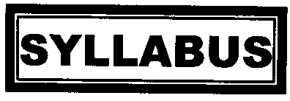 Electronics & InstrumentationSecond SemesterEI 201– Microcontrollers and Interfacing(Effective from the admitted batch of 2013-2014)Unit-1: Overview of 8051 microcontrollerMicroprocessors Vs Microcontrollers-Harvard and von Neumann architectures- An overview of Architecture of 8051 microcontrollers-Pin description-8051 instruction set - Addressing modes -assembling and running an 8051 assembly language program-data types and directives-loops and counters-I/O port programmingUnit-2:  Microcontroller 8051 Interfacing Programming 8051 timers-Counter programming - RS232 Max buffer – NULL modem connectors Max232 - Serial port programming-8051 interrupts-programming the 8051 interrupts-LCD interfacing-keyboard interfacing-ADC, DAC and Sensor interfacing-external memory interfacing-8255 interfacing-Stepper motor interfacingUnit-3: PIC Microcontrollers PIC microcontroller’s overview and features- Architecture of 16C6X/7X- Memory structure- Instructions-addressing modes-I/O ports – interrupts in PIC16C61/71 - PIC 16C61/71 Timers PIC 16F877 Flash Microcontrollers: Pin diagram-Registers-memory structure- interrupts - I/O ports-timers Capture/compare/PWM Modules in PIC16F877-ON chip ADC and DAC-MSSP Module-USARTUnit-4:  ARM CONTROLLER ARM controller Architecture –Programming model: data types-processor modes-Registers- ARM Instruction set - THUMB instruction set –Addressing modes- memory system architecture-memory hierarchy-Cache and write buffers-Tightly coupled memory.Text Books8051 Microcontroller & Embedded System – Mohammad Ali MazidiMicrocontrollers [Theory and Applications]-Ajay V Deshmukh.Design with PlC  Microcontrollers – PeatmanARM architecture reference manual-ARM limited.The 8051 Microcontroller – Kenneth J AyalaEmbedded Systems Design – Steve HeathM.Sc. Degree ExaminationElectronics and InstrumentationSecond SemesterEI 202 – Analog and Digital Communications (Effective from the admitted batch of 2013-2014)Unit 1: Random Processes and Waveform CodingIntroduction, Random processes, Stationary processes – Mean, correlation and covariance functions, Ergodic processes, Transmission of a random process through a linear time invariant filter – Power spectral density – Gaussian process - Noises, Narrowband noise, Noise Temperature, Noise Figure – Representation of narrow band noises – Sine wave plus narrowband noise Overview of Analog and Angle Modulation, Sampling theorem for low pass, band pass signals, Natural and Flat-top sampling - Quantization process, PAM, PWM and PPM, Pulse Code Modulation, PCM systems, Companding, Delta modulation, Differential PCM, Noise in PCM,DM,DPCM Systems - Time Division Multiplexing , FDMA.Unit – 2: Digital Modulation and Detection Conceptualized model of a digital communication systems, Gram Schmidt procedures, Matched filter, correlation receivers, likelihood function and maximum likelihood detection, Digital modulation formats,  BPSK,QPSK, FSK and MSK schemes bit and symbol error properties, performance comparisons.Unit – 3: Information theory and CodingDiscrete Messages, The concept of amount of information, Average Information, Entropy, Information Rate , source-coding theorem, Discrete Memoryless channels, Channel Capacity , Channel-coding theorem.Coding: introduction, Parity Check bit coding for error detection, coding for error detection and correction, Linear block codes, hamming codes, cyclic codes, CRC codes, BCH codes, RS codes, Convolution coding and decodingUnit - 4: Data CommunicationsIntroduction, History of Data communications, Standards Organizations for data communication, data communication circuits, data communication codes, Error control, Error Detection, Error correction, Data communication Hardware, serial and parallel interfaces, data modems, Asynchronous modem, Synchronous modem, low-speed modem, medium and high speed modem, modem control.Text BooksCommunication Systems - Simon HaykinsPrinciples of Communication System – Herbert Taub and D L SchillingDigital Communication – Simon HaykinAdvanced  Electronic  Communication  Systems - Wayne TomasiModern Digital and Analog Communication Systems – LathiM.Sc. Degree ExaminationElectronics and InstrumentationSecondSemesterEI 203 – Power electronics(Effective from the admitted batch of 2013-2014)Unit-1: Power Semiconductor DevicesClassification – Characteristics – Ratings – Typical power electronic system – Types of power electronic circuits – Power diodes – Thyristors – Switching characteristics of thyristors – Thyristor gate characteristics – Thyristor commutation methods – Thyristor protection – Thyristor ratings – Series and parallel operation of thyristors – Triggering of thyristors – Heat sinks, heating, cooling and mounting of thyristors – TRIAC – DIAC – LASCR – Power transistor – Power MOSFET – Insulated Gate Bipolar Transistor (IGBT) – MOS controlled thyristor (MCT).Unit-2: AC to DC ConvertersThe principle of phase control – Converter classifications – Single phase half wave thyristor rectifier with RL load – Single phase half wave thyristor rectifier with RL load and free-wheeling diode – Single phase half wave thyristor rectifier with RLE load – Single phase full wave mid-point thyristor converter – Single phase full wave bridge converters – Full wave bridge rectifier feeding RLE load – Single phase semi-converter – Calculation of active and reactive power inputs – Three-phase half wave thyristor converter – Three phase full converters – Three phase semi-converters.Unit-3: AC to AC ConvertersTypes of AC voltage controllers – Single phase AC voltage controller supplying R loads (Phase control, Integral cycle control) – Three phase AC voltage controller – Single - phase transformer tap changer – Cycloconverters – Single phase to single phase cycloconverters – Three phase to single phase cyclo-converters – Three-phase to three-phase cycloconverters.DC to DC convertersPrinciple of chopper operation – Control schemes – Step-up choppers – Chopper circuits – Steady state time domain analysis of type A chopper – Thyristor-based chopper circuits – Multi-phase choppers.Unit-4: Inverters and Power ControllersClassification – Parallel inverters – Series inverters – Single-phase bridge voltage source inverter – Three-phase bridge inverters.DC motor speed control – Stepper motor – synchronous motor – three phase controlled rectifier – Switch mode power supply – Uninterrupted power supply.Text BooksIntroduction to Power Electronics – Jagannathan Industrial and Power Electronics – Mithal and GuptaPower Electronics – Bhimbra Power Electronic Circuits, Devices and Applications – Rashid M.H. Power Electronics Systems – Jai P.AgarwalModern Power Electronics and AC Drives – Bimal K.BoseModern Power Electronics – P. C. SenM.Sc. Degree ExaminationElectronics and InstrumentationSecond SemesterEI 204 – Control systems(Effective from the admitted batch of 2013-2014)Unit-1: General Concepts and Mathematical TechniquesOpen- and closed-loop control systems – Transfer function concept – Transfer functions of common networks – Block diagrams – Signal flow diagrams – Mason’s theorems – Reduction of signal flow diagrams – Application of signal flow diagram to multiple feedback systems – State space concepts – State variable diagram – Transition matrix – Application of state space method.Unit-2: State Equations and Transfer Function Representation of physical ElementsState equations of electrical networks – Transfer function and state space representation of typical mechanical, electrical, hydraulic and thermal systems – A generalized approach for modeling – Characteristic response of typical feedback control systems – State variable signal flow diagram of second order systems.Unit-3: Performance Criteria and Techniques for Determining Control System StabilityStability – Sensitivity – Static accuracy – Transient response – Performance indices – Zero error systems – State space determination of characteristic equation – Routh - Hurwitz stability criterion – Nyquist stability criterion – Bode diagram approach – Root-locus method for negative feedback systems – Root-locus method for positive feedback systems.Unit-4: Design of control systemsIntroduction – Design with the PD Controller – Design with the PI Controller – Design with the PID Controller – Design with phase lead, Phase lag, Lead lag controller – Forward and feed forward controllers – Design of Robust control systems – Minor loop feedback controlText BooksAutomatic Control Systems – Benjamin C. KuoModern Control Engineering - OgataModern Control System Theory and Application – ShinnersM.Sc. Degree ExaminationElectronics and InstrumentationFirst SemesterEI 205 – Antennas and Microwave Devices(Effective from the admitted batch of 2013-2014)Unit – 1: Antennas and Transmission LinesMaxwell’s equations – Time varying fields – Wave equation and its solution – Poynting vector – Transmission lines – Characteristics of impedance matching – Smith chart – Ideal coaxial line – Coaxial line with small losses – Higher order modes – Unbalance characteristics of coaxial lines – Planar transmission lines – Strip lines – Higher order modes in strip lines – Microstrip lines – Losses in microstrip lines – Slot lines – Antenna parameters – Half-wave antenna – Propagation of wave in ionosphere.Unit – 2: WaveguidesRectangular waveguides – TE waves solution – TM waves solution – Dominant mode – Degenerate modes – Power flow in rectangular waveguides – Attenuation in rectangular waveguides – Methods of excitation of modes – Circular waveguides – Ridge waveguides – Surface waveguides – Dielectric rod waveguides – Excitation of dielectric waveguides.Unit – 3: Microwave network theory and passive devicesScattering matrix representation of multiport network – Properties of S-parameters –Waveguide sections – Circular waveguide sections – Waveguide flanges – Rotary joints – Strip and microstrip line sections – Matched terminations – Short circuit plunger – Rectangular to circular waveguide transition – Waveguide corners, bends and twists – Coaxial line to waveguide adapters – Coupling loops – Coupling apertures – Attenuators – Phase shifters – E-plane T – H-plane T – Magic T – Isolators – Faraday rotation isolator – Circulators – YIG filters and oscillators – Directional couplers – Power dividers and combiners – Rectangular cavity resonator – Circular cavity resonator – Q factor of a cavity resonator – Microwave low-pass filters – Microwave high-pass filters – Microwave band-pass filters.Unit – 4: Microwave vacuum tubes and solid state devicesHigh frequency limitations of conventional tubes – Klystron – Reentrant cavities – Velocity modulation process – Bunching process – Output power – Reflex klystron – Velocity modulation – Power output and efficiency – Cylindrical magnetron – Gunn diode – Two-valley model theory – High-field domain – Modes of operation – PIN diode – Crystal detector – GaAs FET.Reference booksMicrowave Devices and Circuits – Samuel Y. LiaoMicrowave Engineering –  Das & Sisir K DasElectronic Communication Systems – George KennedyM.Sc. Degree ExaminationElectronics and Instrumentation		Second SemesterEI 206 - Microcontrollers Laboratory (Effective from the admitted batch of 2013-2014)Write a C program for 8051 to toggle the bits of port P1 continuously with a 250 ms delay.Write an assembly program to add the first ten natural numbers and save the result in RAM location 40H.Write a program to create a square wave on bit ‘0’ of port 1Write a program to convert hexadecimal number to decimal numberWrite a program to convert a binary to ASCIIWith a frequency of 11.0592 MHz, generate a frequency of 100 KHz on pin P1.3 by using timer 1 modelWrite an 8051 C program to transfer the message DSD serially at 9600 band rate, continuouslyWrite a program for interfacing of ADC with AT 89C51Write a program for interfacing of DAC with AT 89C51Write a program for blinking of LED using AT 89C51In a semester, a student has to take six courses.  The marks of the student (out of 25) are stored in RAM locations from 47H onwards.  Write a program to find the average marks and output it on port 1.M.Sc. Degree ExaminationElectronics and InstrumentationSecond SemesterEI 207 – Digital Signal Processing Laboratory(TMS 320C6X DSP kit and Code Composer Studio) (Effective from the admitted batch of 2013-2014)Procedure to work on Code Composer Studio (CCS) with functions like addition, multiplication and subtraction.Executing vector addition and dot product on CCS.Implementation / verification of linear convolution on CCSImplementation / verification of circular convolution on CCSDesign and implementation of IIR filter using kitDesign and implementation of FIR filter using kitRadix-2 DIT FFT implementationRadix-2 DIF FFT implementationImplementing loop back through Mc BSPSine wave generation with user controllable amplitude and frequencyAudio effects (echo and reverb, harmonics, and distortion)Voice detection and reverse playbackSpectrum display through EMIF using a bank of 32 LEDsSpectrum display through EMIF using a LCDPID controller     THEORYEI  201Microcontrollers and Interfacing     THEORYEI  202Analog and Digital Communications     THEORYEI  203Power Electronics     THEORYEI  204Control Systems     THEORYEI  205Antennas and Microwave Devices*NON-Core PaperLABORATORIESEI  206Microcontrollers LaboratoryLABORATORIESEI  207Digital Signal Processing LaboratoryCodeTitle of the paperPer / WeekPer / WeekPer / WeekExamination MarksExamination MarksExamination MarksExamination MarksCreditsCodeTitle of the paperLTPSem ExamMidTotalPass MinCreditsEI  201Microcontrollers and Interfacing418515100404EI  202Analog and Digital communications418515100404EI  203Power Electronics418515100404EI  204Control Systems418515100404EI  205Antennas and Microwave Devices418515100404*NON-CORE Paper4-8515100404EI  206Microcontrollers Laboratory8100504EI  207Digital Signal Processing Laboratory8100504TotalTotalTotalTotalTotalTotalTotal80032